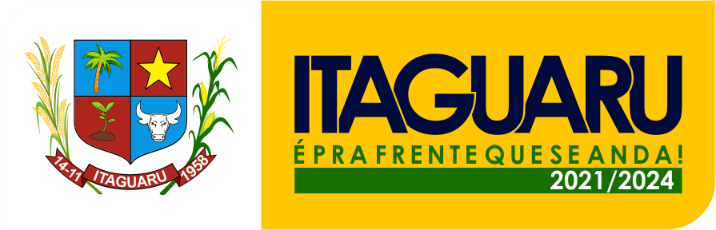 AVISO PROCESSO SELETIVO 2ª. RETIFICAÇÃO DO EDITAL Nº 001/2022O MUNICÍPIO DE ITAGUARU, Estado de Goiás, através da sua COMISSÃO ESPECIAL DE SUPERVISÃO E ACOMPANHAMENTO DO POCESSO SELETIVO SIMPLIFICADO, altera o Edital n. 001/2022 do Processo Seletivo Simplificado, cujas inscrições serão no período de 10/09 a 15/09/2022, através do site: www.proconsultconcurso.com.br, acrescentando mais uma função para contratação temporária, que passa a vigorar sendo: PROFESSOR, PROFESSOR AUXILIAR, PROFESSOR DE EDUCAÇÃO FÍSICA, NUTRICIONISTA, FONOAUDIÓLOGO, AUXILIAR DE SERVIÇOS GERAIS, PEDREIRO e MOTORISTA. O edital com todas as informações encontra-se à disposição dos interessados, junto a Prefeitura de Itaguaru e no site  www.proconsultconcurso.com.br.ITAGUARU-Go, 24 de agosto de 2022ISIS MOREIRA  DOMINGUES  Pres. da Comissão do Concurso